III Всероссийская конференция 
(с международным участием)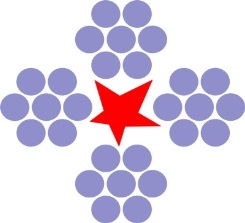 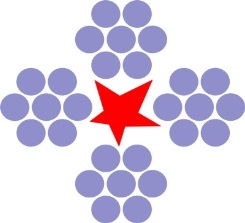 «Горячие точки химии твердого тела:
от новых идей к новым материалам»1 - 5 октября 2019 г. НовосибирскЗАЯВКА НА УЧАСТИЕ В КОНФЕРЕНЦИИФ.И.О.Ученое звание, степеньДолжностьОрганизацияАдресТелефонФаксE-mailБуду участвовать в работе конференции (нужное отметить): - устный доклад- стендовый доклад- без доклада- заочное участиеАвторы, название доклада: